.Départ:	48 temps d'intro avant de débuter la danse. (2+2 walls)S1 : SIDE, SLIDE, STEP FWD in 1/4 TURN L, STEP-LOCK-STEP, ROCK STEPS2 : SAILOR STEP in 1/2 TURN L, STEP, TOGETHER, COASTER STEP, CROSS, ROND DE JAMBE RS3 : CROSS CHASSÉ to L, HOLD, SIDE, CROSS ROCK STEP, SHUFFLE in 1/4 TURN R, ROCK STEPS4 : BACK STEP-LOCK-STEP, POINT, UNWIND 1/2 TURN R, STEP, PIVOT 1/4 TURN R, CROSS, 1/4 TURN L, 1/4 TURN LS5 : CHASSE to R, CROSS ROCK STEP, CHASSE IN 1/4 TURN L, ROCK STEP with ROND DE JAMBEà l'extérieur en demi-cercle de l'avant vers l'arrièreS6 : WEAVE to L, ROCK SIDE, SAILOR STEP in FULL TURN L, ROCK SIDE, CROSS ROCK STEPRESTART: À la 5e rotation de la danse, (face à 12h)faire les 32 premiers comptes de la danse et recommencer du début.RECOMMENCER…Contacts : -guydube@cowboys-quebec.comdenis.henley@videotron.cacowboyscormier@hotmail.frGoodnight Kiss (fr)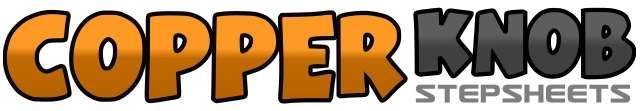 .......Compte:48Mur:4Niveau:Intermédiaire.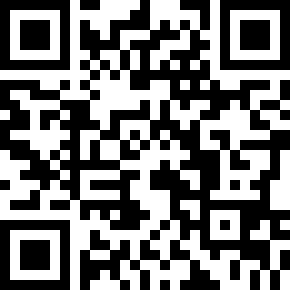 Chorégraphe:Guy Dubé (CAN), Denis Henley (CAN) & Stéphane Cormier (CAN) - Novembre 2017Guy Dubé (CAN), Denis Henley (CAN) & Stéphane Cormier (CAN) - Novembre 2017Guy Dubé (CAN), Denis Henley (CAN) & Stéphane Cormier (CAN) - Novembre 2017Guy Dubé (CAN), Denis Henley (CAN) & Stéphane Cormier (CAN) - Novembre 2017Guy Dubé (CAN), Denis Henley (CAN) & Stéphane Cormier (CAN) - Novembre 2017.Musique:Goodnight Kiss - Randy HouserGoodnight Kiss - Randy HouserGoodnight Kiss - Randy HouserGoodnight Kiss - Randy HouserGoodnight Kiss - Randy Houser........1-2-3Pied D à droite, glisser la pointe G vers le pied D, 1/4 tour à gauche et pied G devant4&5Pied D devant, pied G bloqué derrière le pied D, pied D devant6-7Pied G devant avec le poids, retour du poids sur le pied D8&1Pied G croisé derrière le pied D, 1/2 tour à gauche et pied D devant, pied G devant2-3Pied D devant, pied G à côté du pied D4&5Pied D derrière, pied G à côté du pied D, pied D devant6-7Pied G croisé devant le pied D, glisser la pointe D à l'extérieur en demi-cercle de l'arrière vers l'avant8&1Pied D croisé devant le pied G, pied G à gauche, pied D croisé devant le pied G2&3&Pause, pied G à gauche, pied D croisé devant le pied G avec le poids, retour du poids sur le pied G4&5Shuffle DGD en 1/4 tour à droite6-7Pied G devant avec le poids, retour du poids sur le pied D8&1Pied G derrière, pied D bloqué devant le pied G, pied G derrière2-3Toucher la pointe D derrière, dérouler 1/2 tour à droite (poids sur le pied D)4&5Pied G devant, pivot 1/4 tour à droite, pied G croisé devant le pied D6-7Pied D derrière en 1/4 tour à gauche, pied G à gauche en 1/4 tour à gauche8&1Pied D à droite, pied G à côté du pied D, pied D à droite2-3Pied G croisé devant pied D avec le poids, retour du poids sur pied D4&5Shuffle G,D,G en 1/4 tour à gauche6-7Pied D devant avec le poids, retour du poids sur pied G en glissant la pointe D8&1Pied D derrière le pied G, pied G à gauche, pied D croisé devant pied G2-3Pied G à gauche avec le poids, retour du poids sur pied D4&5Pied G croisé derrière le pied D, 3/4 tour à gauche et pied D devant, 1/4 tour à gauche et pied G devant6-7Pied D à droite avec le poids, retour du poids sur pied G8&Pied D croisé devant pied G avec le poids, retour du poids sur pied G